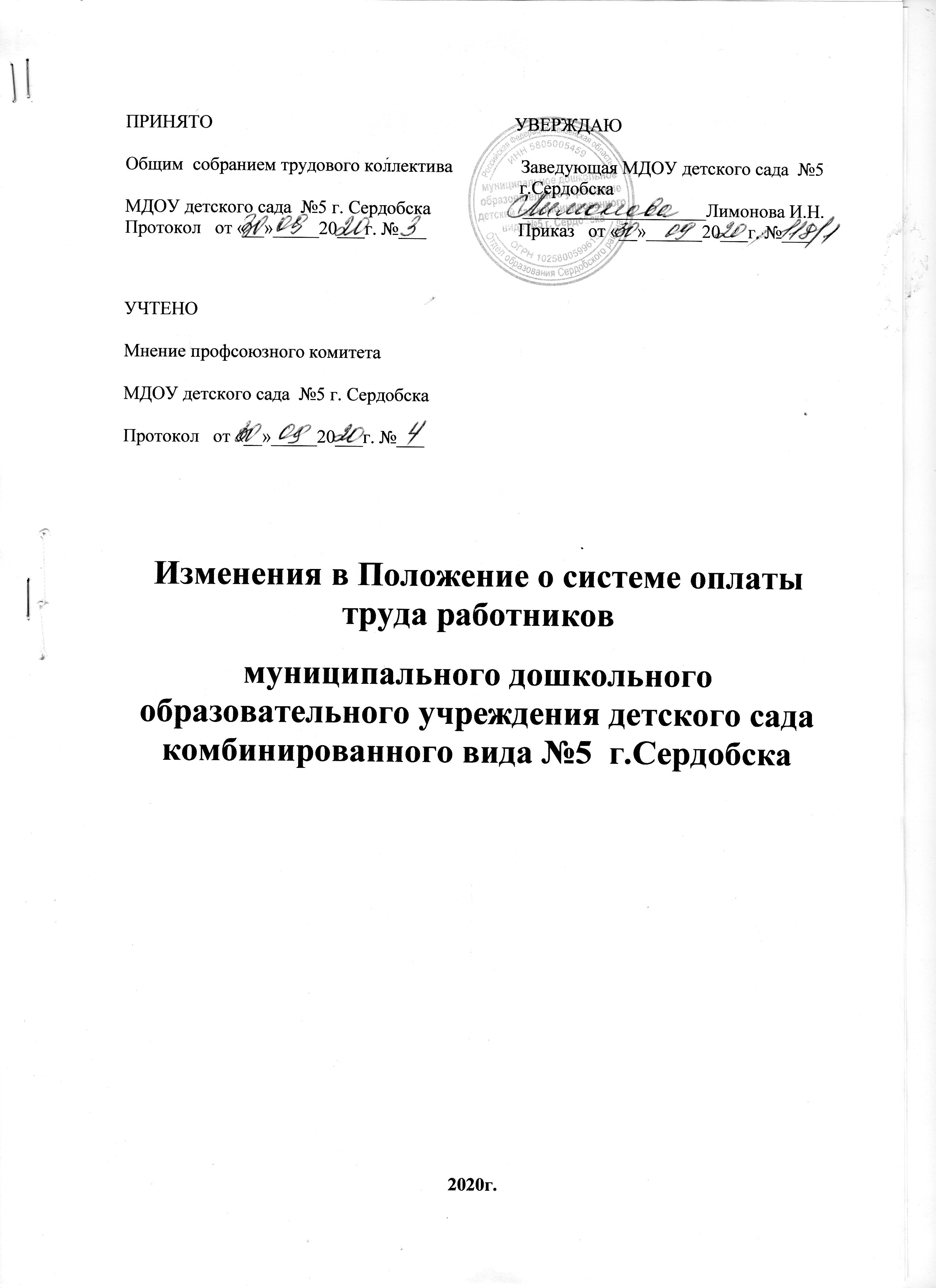 Приложение 1к Положению о системе оплаты труда работников муниципального дошкольного образовательного учреждения детского сада комбинированного вида  №5    г. СердобскаОклады по профессиональной квалификационной группе должностей педагогическихработников   МДОУ детский сад №5 г. СердобскаПримечание:-	повышающий коэффициент по должности педагогическим работникам за высшее
образование - 0,036;  Приложение 2к Положению о системе оплаты труда работников муниципального дошкольного образовательного учреждения детского сада комбинированного вида  № 5   г. СердобскаОклады специалистов и служащих из числа учебно-вспомогательного и обслуживающего персонала учреждений образования по профессиональным квалификационным группам общеотраслевых должностей руководителей, специалистов и служащихМДОУ детского сада №5 г.СердобскаОклады
работников профессиональной квалификационной группы должностей работников МДОУ детского сада  №5   г.Сердобска учебно-вспомогательного персонала по квалификационным уровням
Приложение 3к Положению о системе оплаты труда работников муниципального дошкольного образовательного учреждения детского сада комбинированного вида  №5    г. СердобскаОклады прочих работников МДОУ детского сада №5 г. Сердобска из числа  обслуживающего персонала по профессиональным квалификационным группам общеотраслевых профессий рабочихПриложение 7к Положению о системе оплаты труда работников муниципального дошкольного образовательного учреждения детского сада комбинированного вида  №5г.СердобскаПеречень выплатза работу, не входящую в круг основных обязанностей, работникам попрофессиональной квалификационной группе должностей педагогических работников МДОУ детского сада № 5 г. Сердобска, исчисляемых в зависимости от фактической нагрузки педагогического работника и размер выплат к окладамКвалификационный уровеньНаименование должностей по квалификационным уровнямОкладпедагогическихработников(рублей)1231 квалификационный уровеньМузыкальный руководитель76423 квалификационный уровеньВоспитатель8024Учитель-логопед8213Квалификационный уровеньНаименование должностейпо квалификационнымуровнямОклад работников (рублей)Общеотраслевые должности служащих второго уровняОбщеотраслевые должности служащих второго уровняОбщеотраслевые должности служащих второго уровня2 квалификационный уровеньЗаведующий хозяйством43693 квалификационный уровеньПовар4817Квалификационный уровеньНаименование должностей по квалификационным уровнямНаименование должностей по квалификационным уровнямОклад работников (рублей)Профессиональная квалификационная группа должностей работников учебно- вспомогательного персонала первого уровняПрофессиональная квалификационная группа должностей работников учебно- вспомогательного персонала первого уровняПрофессиональная квалификационная группа должностей работников учебно- вспомогательного персонала первого уровняПрофессиональная квалификационная группа должностей работников учебно- вспомогательного персонала первого уровняПомощник воспитателяПомощник воспитателя42794279Квалификационный уровеньНаименование должностейпо квалификационнымуровнямОклад работников (рублей)Профессиональная квалификационная группа «Общеотраслевые профессии рабочих первого уровня»Профессиональная квалификационная группа «Общеотраслевые профессии рабочих первого уровня»Профессиональная квалификационная группа «Общеотраслевые профессии рабочих первого уровня»Наименование профессий рабочих, по которым предусмотрено присвоение 1,2 и 3 квалификационных разрядов в соответствии с Единым тарифно-квалификационным справочником работ и профессий рабочих:1 квалификационный уровеньДворник4101Сторож4101Машинист по стирке белья и ремонту спец. одежды4194Кухонный работник4194Рабочий по комплексному обслуживанию зданий и сооружений4194Наименование доплатДолжность СуммаЗа ведение делопроизводстваВоспитатель 2407За ведение официального сайта в сети ИнтернетВоспитатель 2407За выполнение работы общественного инспектора по опеке и охране детстваВоспитатель 1605За ведение РИС«Электронный детский сад»Воспитатель 3210За расширение зоны обслуживания воспитателямВоспитатель 2000За ведение клубной работы с детьми и родителями Воспитатель1204За ведение клубной работы с детьми и родителями Учитель-логопед1232За ведение клубной работы с детьми и родителями Музыкальный руководитель1146За совмещение  профессий (должностей)Все педагогические работникиУстанавливается самостоятельно в пределах ФОТ и утверждается локальным актом (приказом) по ДОУЗа исполнение обязанностей временно отсутствующего работника без освобождения от работы, определённой трудовым договоромВсе педагогические работникиУстанавливается самостоятельно в пределах ФОТ и утверждается локальным актом (приказом) по ДОУ